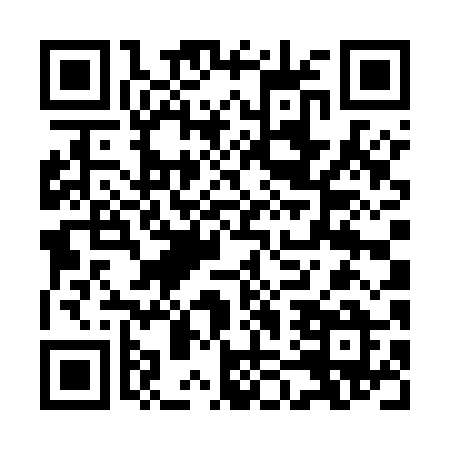 Prayer times for Ahate Ghulam Ali Shah, PakistanWed 1 May 2024 - Fri 31 May 2024High Latitude Method: Angle Based RulePrayer Calculation Method: University of Islamic SciencesAsar Calculation Method: ShafiPrayer times provided by https://www.salahtimes.comDateDayFajrSunriseDhuhrAsrMaghribIsha1Wed3:565:2512:083:476:518:202Thu3:555:2412:073:476:518:213Fri3:545:2312:073:476:528:224Sat3:535:2212:073:476:538:235Sun3:515:2112:073:476:538:246Mon3:505:2112:073:476:548:257Tue3:495:2012:073:476:558:268Wed3:485:1912:073:476:558:279Thu3:475:1812:073:476:568:2810Fri3:465:1712:073:476:578:2911Sat3:455:1712:073:476:588:3012Sun3:445:1612:073:476:588:3013Mon3:435:1512:073:476:598:3114Tue3:425:1512:073:477:008:3215Wed3:415:1412:073:477:008:3316Thu3:405:1312:073:477:018:3417Fri3:395:1312:073:477:028:3518Sat3:385:1212:073:477:028:3619Sun3:375:1112:073:477:038:3720Mon3:365:1112:073:477:048:3821Tue3:365:1012:073:477:048:3922Wed3:355:1012:073:477:058:4023Thu3:345:0912:073:477:068:4124Fri3:335:0912:073:477:068:4225Sat3:335:0812:073:477:078:4326Sun3:325:0812:083:477:078:4427Mon3:315:0812:083:487:088:4428Tue3:315:0712:083:487:098:4529Wed3:305:0712:083:487:098:4630Thu3:305:0712:083:487:108:4731Fri3:295:0612:083:487:108:48